WerkvoorbereidingNaamDylan BouwmansDylan Bouwmans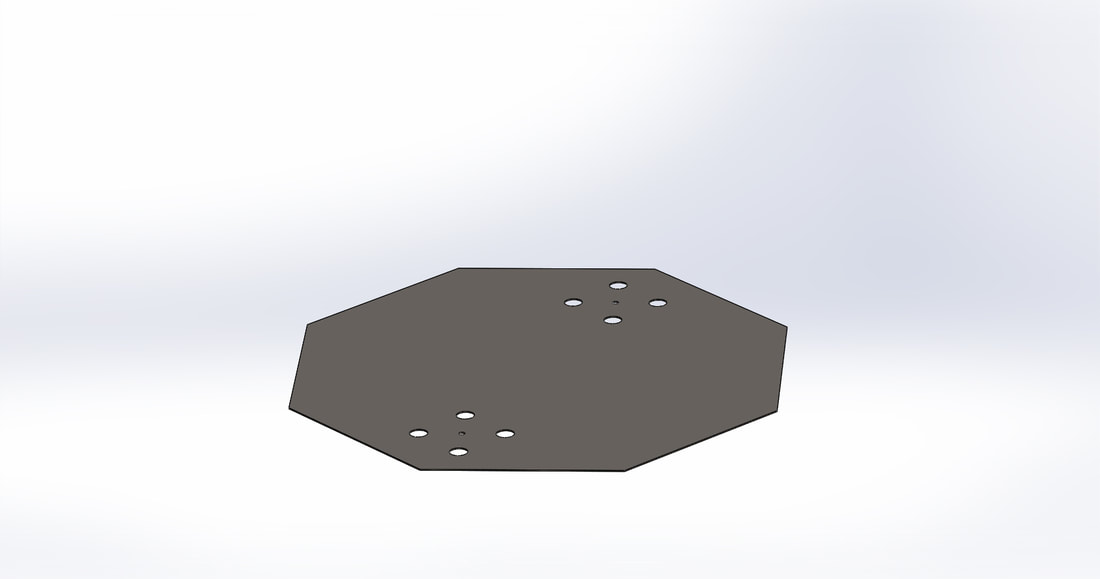 KlasMTD3A4MTD3A4ProjectBBQBBQDatum 30-6-2030-6-20bijlagen TelefoonnummerTekening/screenshotwat WanneerGeschatte urenBenodigd gereedschap:Handtekening docentBenodigd gereedschap:kniptangBenodigd gereedschap:zaag1Benodigd gereedschap:boor0.5Benodigd Materiaal:1mm staalBenodigd Materiaal:Benodigd Materiaal:Benodigd Materiaal:totaal uren1.5Tekeningen bijlagen Handtekening werkplaatsTekeningen bijlagen Tekeningen bijlagen Tekeningen bijlagen WerkvoorbereidingNaamDylan BouwmansDylan Bouwmans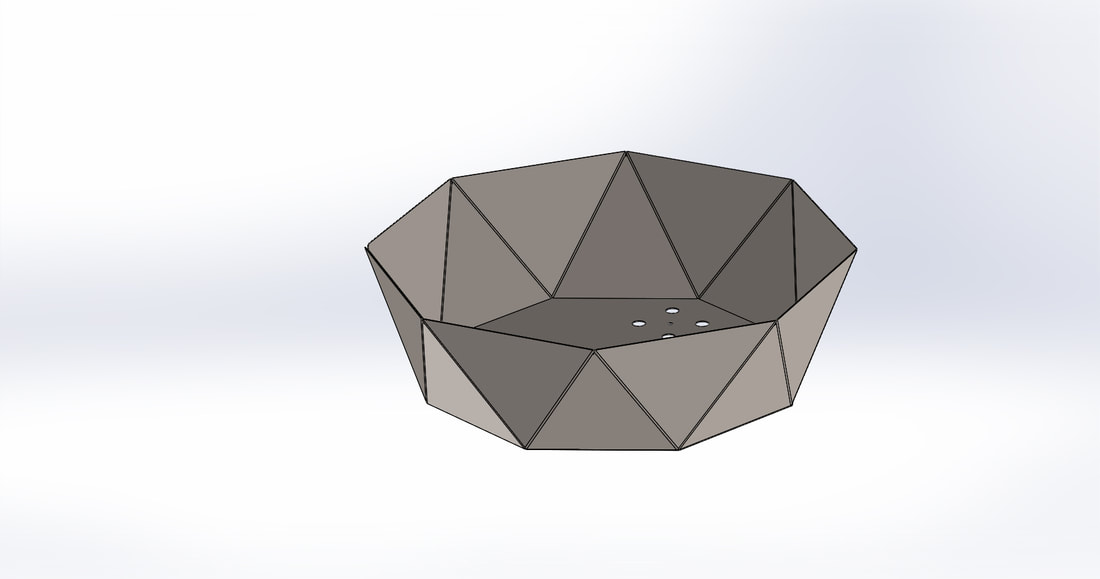 KlasMTD3A4MTD3A4ProjectBBQBBQDatum 30-6-2030-6-20bijlagen TelefoonnummerTekening/screenshotwat WanneerGeschatte urenBenodigd gereedschap:Handtekening docentBenodigd gereedschap:Benodigd gereedschap:zaag1Benodigd gereedschap:lasapparaat0.5Benodigd Materiaal:1mm staalBenodigd Materiaal:Benodigd Materiaal:Benodigd Materiaal:totaal uren1.5Tekeningen bijlagen Handtekening werkplaatsTekeningen bijlagen Tekeningen bijlagen Tekeningen bijlagen WerkvoorbereidingNaamDylan BouwmansDylan Bouwmans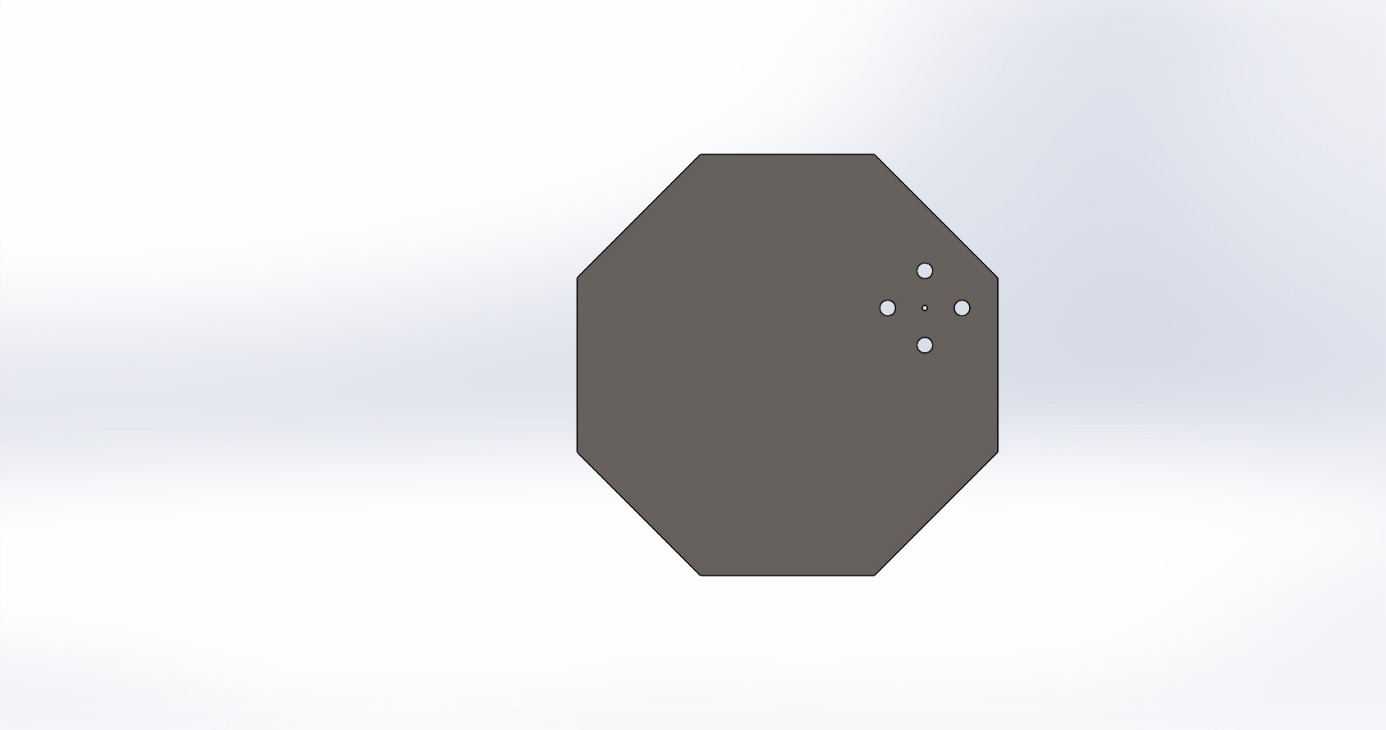 KlasMTD3A4MTD3A4ProjectBBQBBQDatum 30-6-2030-6-20bijlagen TelefoonnummerTekening/screenshotwat WanneerGeschatte urenBenodigd gereedschap:Handtekening docentBenodigd gereedschap:Benodigd gereedschap:zaag1Benodigd gereedschap:boor0.5Benodigd Materiaal:1mm staalBenodigd Materiaal:Benodigd Materiaal:Benodigd Materiaal:totaal uren1.5Tekeningen bijlagen Handtekening werkplaatsTekeningen bijlagen Tekeningen bijlagen Tekeningen bijlagen WerkvoorbereidingNaamDylan BouwmansDylan Bouwmans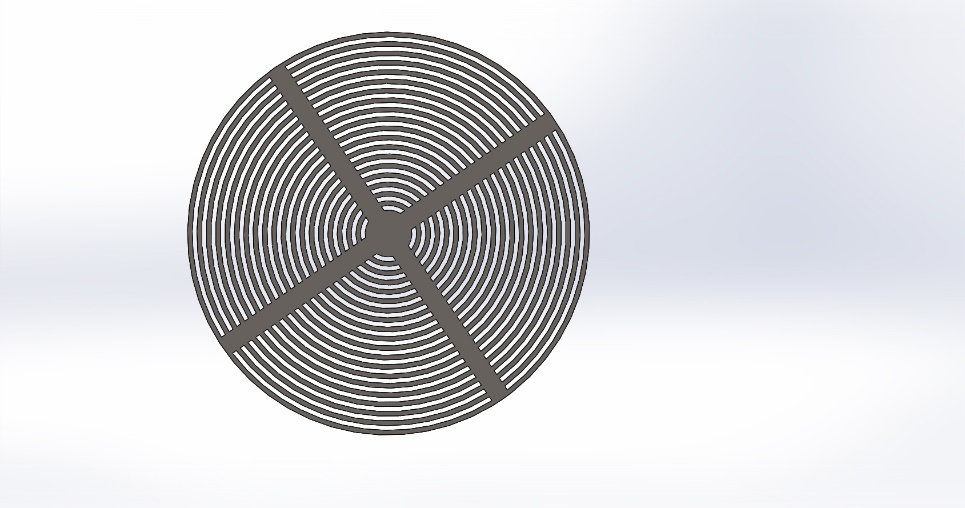 KlasMTD3A4MTD3A4ProjectBBQBBQDatum 30-6-2030-6-20bijlagen TelefoonnummerTekening/screenshotwat WanneerGeschatte urenBenodigd gereedschap:Handtekening docentBenodigd gereedschap:Benodigd gereedschap:zaag1Benodigd gereedschap:Plasma snijder2.5Benodigd Materiaal:1mm staalBenodigd Materiaal:Benodigd Materiaal:Benodigd Materiaal:totaal uren3.5Tekeningen bijlagen Handtekening werkplaatsTekeningen bijlagen Tekeningen bijlagen Tekeningen bijlagen WerkvoorbereidingNaamDylan BouwmansDylan Bouwmans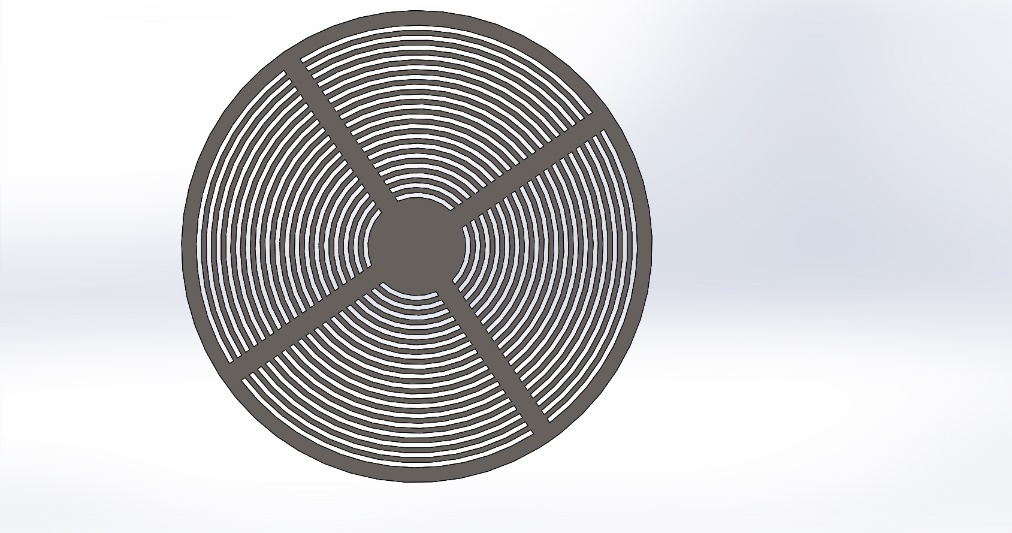 KlasMTD3A4MTD3A4ProjectBBQBBQDatum 30-6-2030-6-20bijlagen TelefoonnummerTekening/screenshotwat WanneerGeschatte urenBenodigd gereedschap:Handtekening docentBenodigd gereedschap:Benodigd gereedschap:zaag1Benodigd gereedschap:plasmasnijder2.5Benodigd Materiaal:1mm staalBenodigd Materiaal:Benodigd Materiaal:Benodigd Materiaal:totaal uren2.5Tekeningen bijlagen Handtekening werkplaatsTekeningen bijlagen Tekeningen bijlagen Tekeningen bijlagen WerkvoorbereidingNaamDylan BouwmansDylan Bouwmans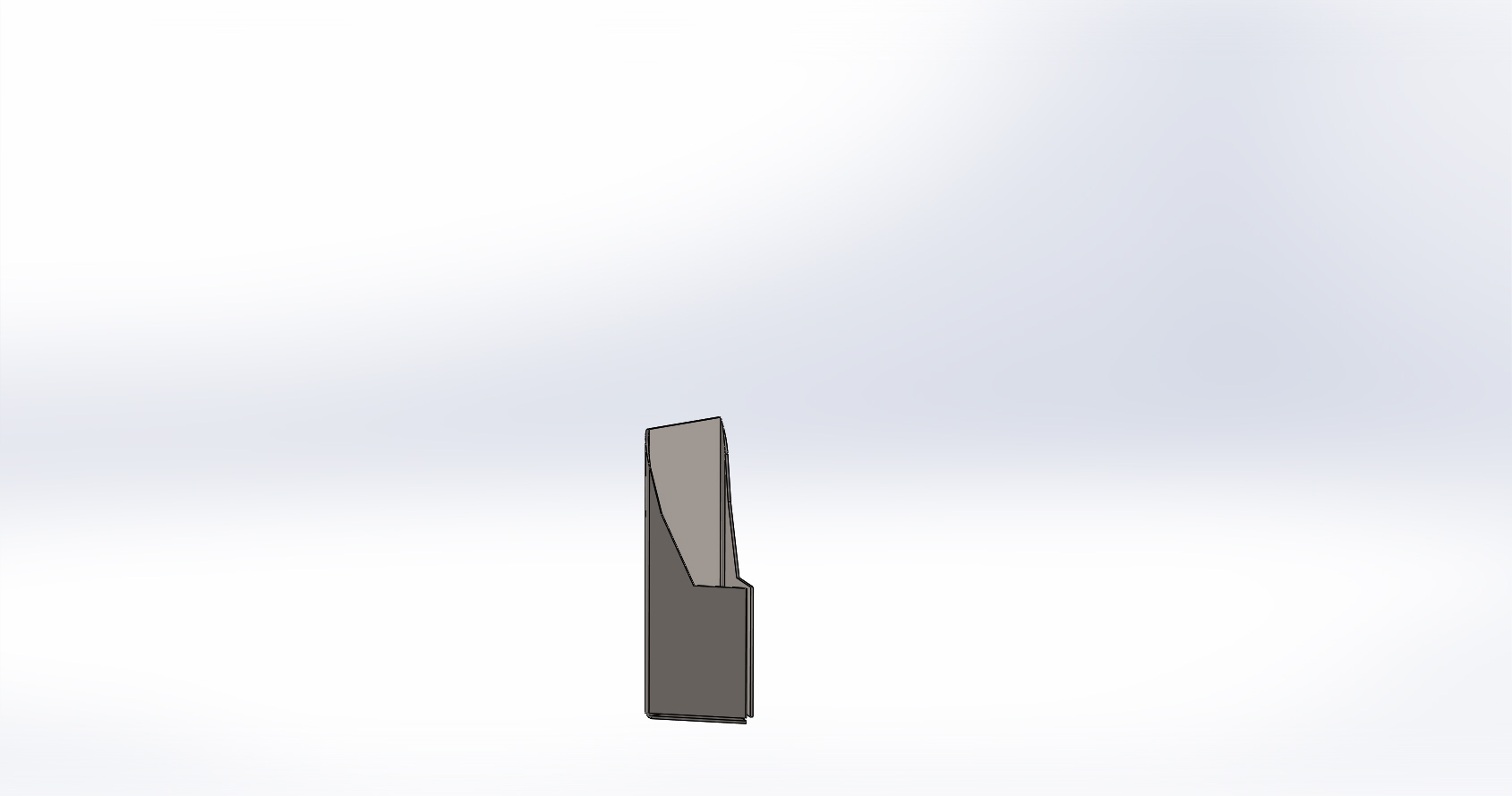 KlasMTD3A4MTD3A4ProjectBBQBBQDatum 30-6-2030-6-20bijlagen TelefoonnummerTekening/screenshotwat WanneerGeschatte urenBenodigd gereedschap:Handtekening docentBenodigd gereedschap:Benodigd gereedschap:plasmasnijder1.5Benodigd gereedschap:Zet bank1.5Benodigd Materiaal:1mm staalBenodigd Materiaal:Benodigd Materiaal:Benodigd Materiaal:totaal uren3Tekeningen bijlagen Handtekening werkplaatsTekeningen bijlagen Tekeningen bijlagen Tekeningen bijlagen WerkvoorbereidingNaamDylan BouwmansDylan Bouwmans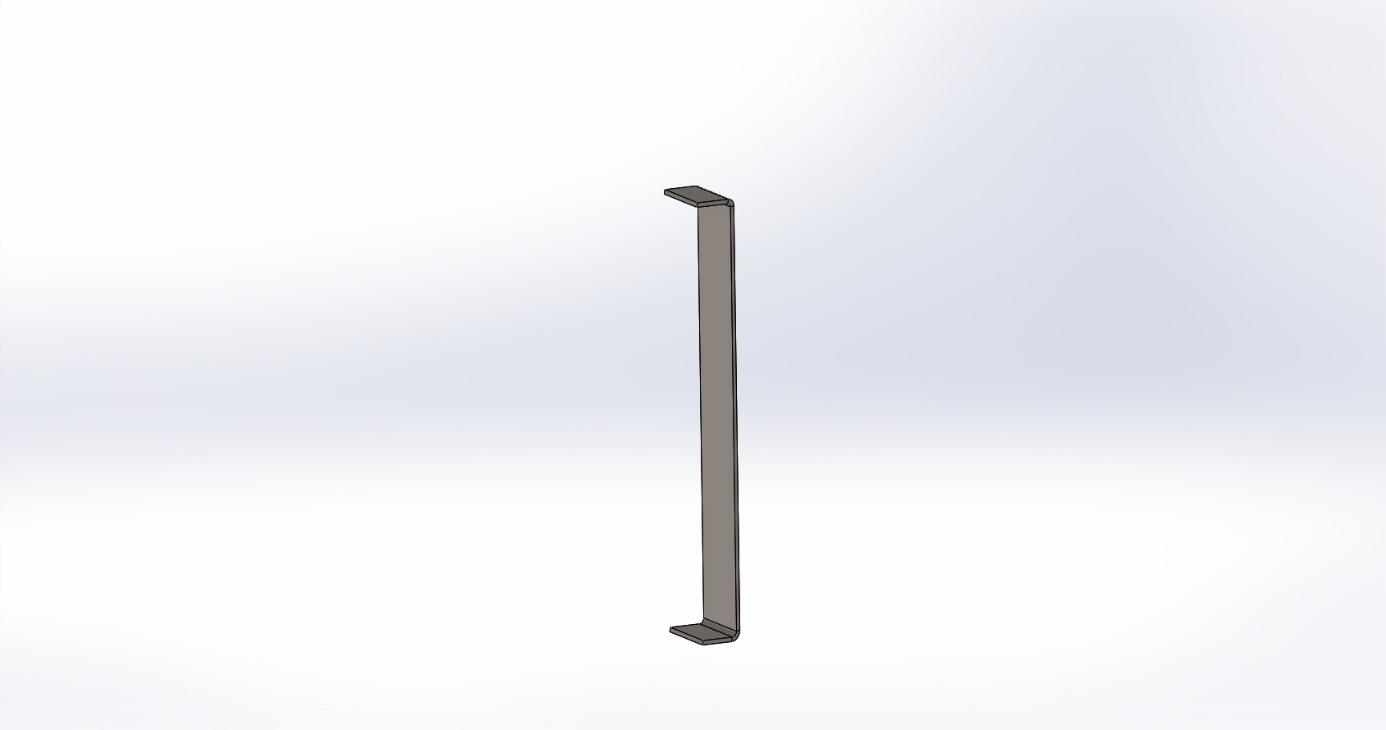 KlasMTD3A4MTD3A4ProjectBBQBBQDatum 30-6-2030-6-20bijlagen TelefoonnummerTekening/screenshotwat WanneerGeschatte urenBenodigd gereedschap:Handtekening docentBenodigd gereedschap:Benodigd gereedschap:zaag1Benodigd gereedschap:zetbank0.5Benodigd Materiaal:1mm staalBenodigd Materiaal:Benodigd Materiaal:Benodigd Materiaal:totaal uren1.5Tekeningen bijlagen Handtekening werkplaatsTekeningen bijlagen Tekeningen bijlagen Tekeningen bijlagen WerkvoorbereidingNaamDylan BouwmansDylan Bouwmans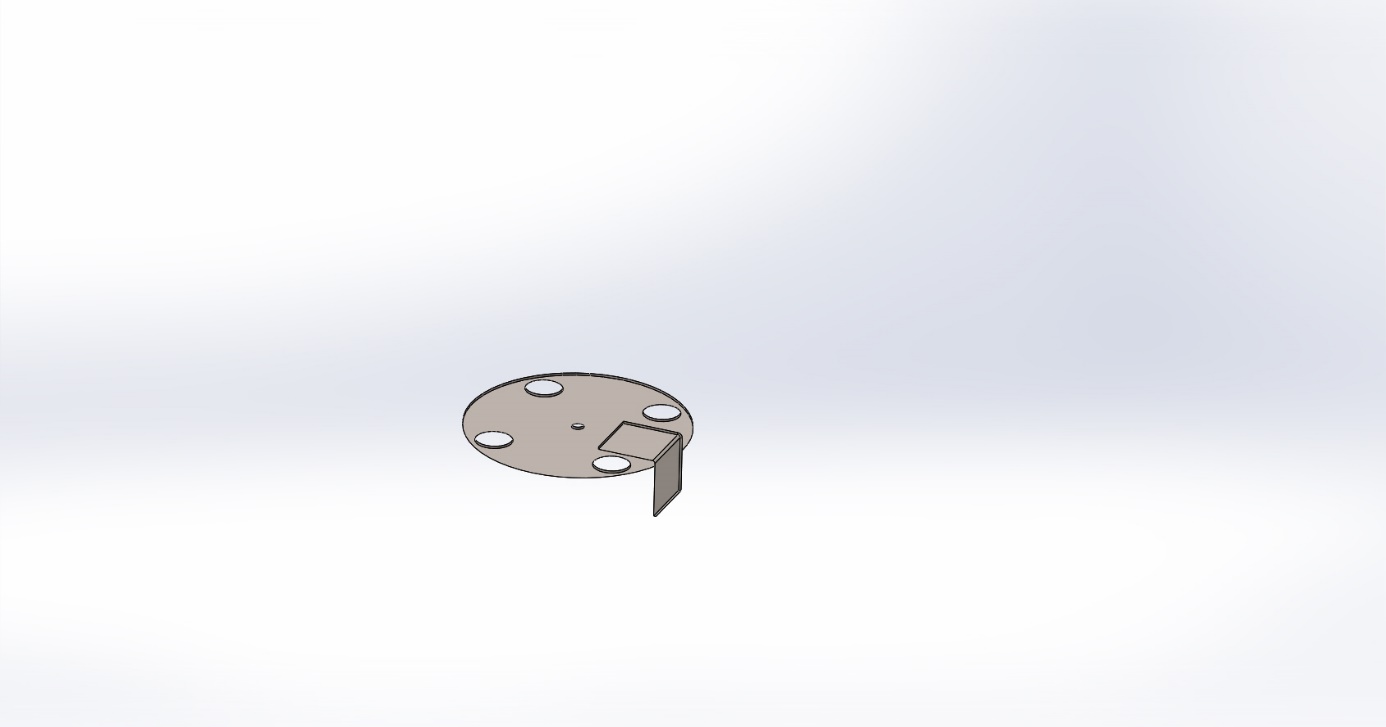 KlasMTD3A4MTD3A4ProjectBBQBBQDatum 30-6-2030-6-20bijlagen TelefoonnummerTekening/screenshotwat WanneerGeschatte urenBenodigd gereedschap:Handtekening docentBenodigd gereedschap:zetbank1Benodigd gereedschap:zaag1Benodigd gereedschap:boor0.5Benodigd Materiaal:1mm staalBenodigd Materiaal:Benodigd Materiaal:Benodigd Materiaal:totaal uren2.5Tekeningen bijlagen Handtekening werkplaatsTekeningen bijlagen Tekeningen bijlagen Tekeningen bijlagen 